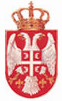 Република СрбијаКОМОРА ЈАВНИХ ИЗВРШИТЕЉАНадзорни одборБеоградЊегошева 73Број: 4/19-1Датум: 6.8.2019. годинеНа основу члана 519. став 1. Закона о извршењу и обезбеђењу („Службени гласник РС“ број 106/15, 106/16 – аутентично тумачење и 113/17-аутентично тумачење) и члана 37. став 4. тачка 10) Статута Коморе јавних извршитеља („Службени гласник РС“ број 105/16) Надзорни одбор Коморе јавних извршитеља на првој седници одржаној дана 6.8.2019. године, доноси следећуПРЕПОРУКУСви органи Коморе јавних извршитеља у свим својим деловањима се морају кретати у оквиру Статутарних овлашћења. Иступања ван овлашћења, па чак и из најбоље намере, могу довести до постављања питања легитимитета таквих иступања, што свакако за углед професије не би било добро.                                                                                          Председник Надзорног одбора                                                                                               Др Жарко Димитријевић, с.р.